Вот и снова приближается Новый год. А с нами вместе в наш дом приходит пушистая, пахнущая лесом, морозом и смолой красавица - ёлка. Чарующая зелёная гостья - символ сказки, удивительных приключений и открытий.Однако далеко не всегда ёлка дарит нам радость. И виновата в этом не она, а те из нас, кто игнорирует элементарные правила защиты.	Ёлку необходимо устанавливать на устойчивой подставке с таким расчётом, чтобы ветки не касались стен и потолка. 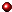 	Не устанавливайте зелёную красавицу в близи отопительных приборов, в проходах и около выходов.	Украшая ёлку, ни в коем случае не используйте вату. 	Не устанавливайте на ёлку свечи с открытым источником огня. 	Для освещения ёлки используйте электрические гирлянды заводского изготовления.	В помещении запрещается пользоваться всевозможными пиротехническими изделиями. 	Не разрешайте детям самостоятельно включать электроосвещение ёлки, зажигать спички и бенгальские огни.	На случай пожара имейте наготове огнетушители, кошму, пожарный инвентарь и запас воды.Но если всё-таки, несмотря на все предпринятые меры предосторожности, ёлка вспыхнула, немедленно вызовите пожарную охрану по телефону «01», сообщив при этом необходимую информацию. Выведите в безопасное место людей и приступайте к тушению пожара имеющимися средствами.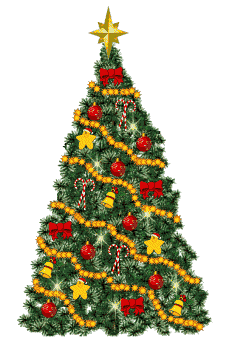 Уважаемые родители!Не оставляйте детей одних без присмотра рядом с новогодней ёлкой. Не позволяйте им самостоятельно устраивать праздник с фейерверками, иначе последствия могут быть трагичны. 